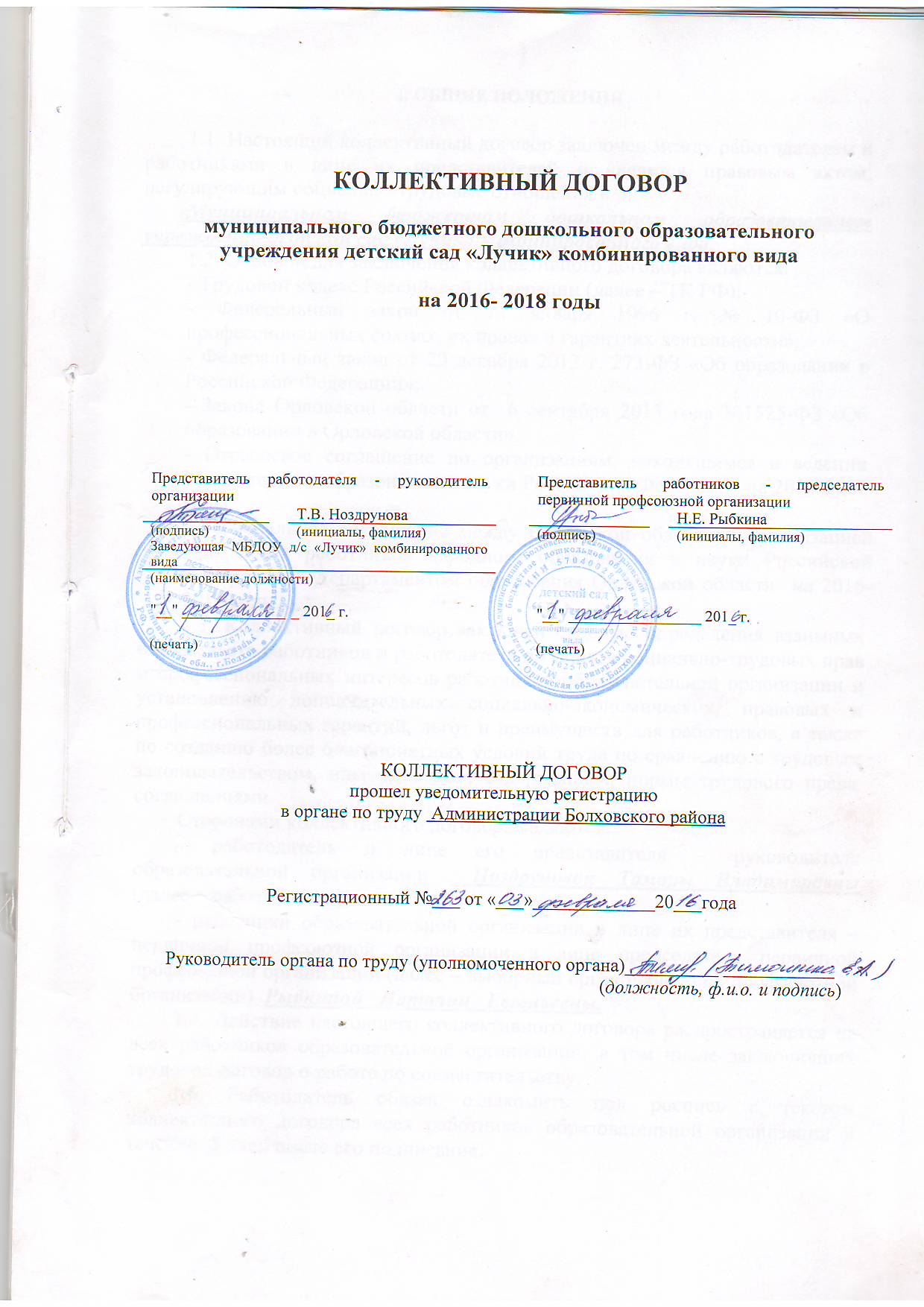 I. ОБЩИЕ ПОЛОЖЕНИЯ1.1. Настоящий коллективный договор заключен между работодателем и работниками в лице их представителей и является правовым актом, регулирующим социально-трудовые отношения в Муниципальном бюджетном дошкольном образовательном учреждении детский сад «Лучик» комбинированного вида1.2. Основой для заключения коллективного договора являются:- Трудовой кодекс Российской Федерации (далее – ТК РФ);- Федеральный закон от 12 января . № 10-ФЗ «О профессиональных союзах, их правах и гарантиях деятельности»;- Федеральный закон от 29 декабря . 273-ФЗ «Об образовании в Российской Федерации»;- Закона Орловской области от  6 сентября 2013 года №1525-ФЗ «Об образовании в Орловской области».- Отраслевое соглашение по организациям, находящимся в ведении Министерства образования и науки Российской Федерации на 2014-2017 годы;- Региональное соглашение между Орловской областной организацией Профсоюза работников народного образования и науки Российской Федерации и Департаментом образования Орловской области  на 2016-2018 годы.	1.3. Коллективный договор заключен с целью определения взаимных обязательств работников и работодателя по защите социально-трудовых прав и профессиональных интересов работников образовательной организации и установлению дополнительных социально-экономических, правовых и профессиональных гарантий, льгот и преимуществ для работников, а также по созданию более благоприятных условий труда по сравнению с трудовым законодательством, иными актами, содержащими нормы трудового права,  соглашениями. Сторонами коллективного договора являются: - работодатель в лице его представителя – руководителя образовательной организации  Ноздруновой Тамары Владимировны     (далее – работодатель);- работники образовательной организации в лице их представителя – первичной профсоюзной организации в лице председателя первичной профсоюзной организации (далее – выборный орган первичной профсоюзной организации)  Рыбкиной   Наталии   Евгеньевны.1.4. Действие настоящего коллективного договора распространяется на всех работников образовательной организации, в том числе заключивших трудовой договор о работе по совместительству.1.5. Работодатель обязан ознакомить под роспись с текстом коллективного договора всех работников образовательной организации в течение  5 дней после его подписания.1.6. Коллективный договор сохраняет свое действие в случае изменения наименования образовательной организации, реорганизации в форме преобразования, а также расторжения трудового договора с руководителем образовательной организации.1.7. При реорганизации (слиянии, присоединении, разделении, выделении) образовательной организации коллективный договор сохраняет свое действие в течение всего срока реорганизации.1.8. При смене формы собственности образовательной организации коллективный договор сохраняет свое действие в течение трех месяцев со дня перехода прав собственности.Любая из сторон имеет право направить другой стороне предложение о заключении нового коллективного договора или о продлении действующего на срок до трех лет, которое осуществляется в порядке, аналогичном порядку внесения изменений и дополнений в коллективный договор.1.9. При ликвидации образовательной организации коллективный договор сохраняет свое действие в течение всего срока проведения ликвидации.1.10. Стороны договорились, что изменения и дополнения в коллективный договор в течение срока его действия могут вноситься по совместному решению  представителями сторон без созыва общего собрания (конференции) работников в установленном законом порядке (статья 44 ТК РФ). Вносимые изменения и дополнения в текст коллективного договора не могут ухудшать положение работников по сравнению с законодательством Российской Федерации и положениями прежнего коллективного договора1.11. Контроль за ходом выполнения коллективного договора осуществляется сторонами коллективного договора в лице их представителей, соответствующими органами по труду.1.12. Стороны коллективного договора обязуются проводить обсуждение итогов выполнения коллективного договора на общем собрании работников не реже одного раза в год.1.13. Локальные нормативные акты образовательной организации, содержащие нормы трудового права, являющиеся приложением к коллективному договору, принимаются по согласованию с выборным органом первичной профсоюзной организации.1.14. Работодатель обязуется обеспечивать гласность содержания и выполнения условий коллективного договора.1.15. В течение срока действия коллективного договора ни одна из сторон не вправе прекратить в одностороннем порядке выполнение принятых на себя обязательств.1.16. Настоящий коллективный договор вступает в силу с момента его подписания сторонами и действует по _______________ включительно.II. ГАРАНТИИ ПРИ ЗАКЛЮЧЕНИИ, изменении И РАСТОРЖЕНИИ ТРУДОВОГО ДОГОВОРа	2.	Стороны договорились, что:	2.1.	Работодатель не вправе требовать от работника выполнения работы, не обусловленной трудовым договором, условия трудового договора не могут ухудшать положение работника по сравнению с действующим трудовым законодательством. 	2.2.	Работодатель обязуется:	2.2.1.	Заключать трудовой договор с работником в письменной форме в двух экземплярах, каждый из которых подписывается работодателем и работником, один экземпляр под роспись передать работнику в день заключения.2.2.2. При приеме на работу (до подписания трудового договора) ознакомить работников под роспись с настоящим коллективным договором, уставом образовательной организации, правилами внутреннего трудового распорядка, иными локальными нормативными актами, непосредственно связанными с их трудовой деятельностью, а также ознакомить работников под роспись с принимаемыми впоследствии локальными нормативными актами, непосредственно связанными с их трудовой деятельностью.2.2.3.	В трудовой договор включать обязательные условия, указанные в статье 57 ТК РФ.При включении в трудовой договор дополнительных условий не допускать ухудшения положения работника по сравнению с условиями, установленными трудовым законодательством и иными нормативными правовыми актами, содержащими нормы трудового права, соглашениями, локальными нормативными актами, настоящим  коллективным договором.2.2.4.В трудовом договоре с педагогическим работником в обязательном порядке оговаривать объем его учебной нагрузки.Порядок ее определения, основания изменения, а также случаи установления верхнего предела учебной нагрузки регулируются приказом  Министерства образования и науки Российской Федерации № 1601 от 22 декабря 2014 года «О продолжительности рабочего времени (нормах часов педагогической работы за ставку заработной платы) педагогических работников и о порядке определения учебной нагрузки педагогических работников, оговариваемой в трудовом договоре» (далее – приказ Минобрнауки №1601). Высвобождающуюся в связи с увольнением педагогических работников учебную нагрузку предлагать, прежде всего, тем педагогическим работникам, учебная нагрузка которых установлена в объеме менее нормы часов за ставку заработной платы.2.2.5.	Заключать трудовой договор для выполнения трудовой функции, которая носит постоянный характер, на неопределенный срок. Срочный трудовой договор заключать только в случаях, предусмотренных статьей 59 ТК РФ.При приеме на работу педагогических работников, имеющих первую или высшую квалификационную категорию, а также ранее успешно прошедших аттестацию на соответствие занимаемой должности,  после которой прошло не более трех лет, испытание при приеме на работу не устанавливается.2.2.6.	Оформлять изменения условий трудового договора путем заключения дополнительных соглашений к трудовому договору, являющихся неотъемлемой частью заключенного между работником и работодателем трудового договора.2.2.7.	Изменение определенных сторонами условий трудового договора, в том числе перевод на другую работу, производить только по письменному соглашению сторон трудового договора, за исключением случаев, предусмотренных частями второй и третьей статьи 72.2 и статьей 74 ТК РФ.Временный перевод педагогического работника на другую работу в случаях, предусмотренных  частью 3 статьи 72.2. ТК РФ, возможен только при наличии письменного согласия работника, если режим временной работы предусматривает увеличение рабочего времени работника по сравнению с режимом, установленным по условиям трудового договора.2.2.8.	Сообщать выборному органу первичной профсоюзной организации в письменной форме не позднее, чем за три месяца до начала проведения соответствующих мероприятий, о сокращении численности или штата работников и о возможном расторжении трудовых договоров с работниками в соответствии с пунктом 2 части 1 статьи 81 ТК РФ, при массовых увольнениях работников – также соответственно не позднее, чем за три месяца.Массовым является увольнение 10% от общего числа работников в течение 90 календарных дней организации.2.2.9. При расторжении трудового договора в связи с ликвидацией организации в соответствии с  п.1 ст.81 Трудового кодекса выплата среднемесячной заработной платы производится в течение 4-х месяцев на период трудоустройства следующим категориям работников:женщинам, имеющим на своём иждивении 2-х или более детей в   возрасте от 3 до 14 лет;одиноким матерям (отцам), имеющим на своём иждивении ребёнка до 16 лет;беременным женщинам и женщинам, имеющим детей в возрасте до 3-х лет. 2.2.10.	Обеспечить преимущественное право на оставление на работе при сокращении штатов работников с более высокой производительностью труда и квалификацией. Кроме перечисленных в статье 179 ТК РФ при равной производительности и квалификации преимущественное право на оставление на работе имеют работники:- совмещающим работу с обучением в образовательных организациях, независимо от обучения их на бесплатной или платной основе; - имеющим почётные звания, награждённых ведомственными знаками отличия и почётными грамотами; - которым до наступления права на получение пенсии по любым основаниям осталось менее 3-х лет; - не  освобождённым  от  основной  работы председателям  первичных профсоюзных  организаций  в  период  избрания  и  после  окончания срока полномочий в течение 2-х лет согласно ст.376 Трудового кодекса. 2.2.11. Обеспечить работнику, увольняемому в связи с ликвидацией организации, сокращением численности или штата работников организации, право на время для поиска работы (2 часа в неделю) с сохранением среднего заработка.2.2.12. Расторжение трудового договора в соответствии с пунктами 2, 3 и 5 части 1 статьи 81 ТК РФ с работником – членом Профсоюза по инициативе работодателя может быть произведено только с учетом мнения выборного органа первичной профсоюзной организации.2.2.13.	С учетом мнения выборного органа первичной профсоюзной организации определять формы профессионального обучения по программам профессиональной подготовки, переподготовки, повышения квалификации или дополнительного профессионального образования по программам повышения квалификации  и программам профессиональной переподготовки педагогических работников, перечень необходимых профессий и специальностей на каждый календарный год с учетом перспектив развития образовательной организации.2.2.14. Направлять педагогических работников на дополнительное профессиональное образование по профилю педагогической деятельности не реже чем один  раз в три года (подпункт 2 пункта 5 статьи 47 Федерального закона от 29 декабря . № 273-ФЗ «Об образовании в Российской Федерации», статьи 196 и 197 ТК РФ).         2.2.15. Предоставлять гарантии и компенсации работникам, совмещающим работу с успешным обучением в учреждениях высшего, среднего профессионального образования при получении ими образования соответствующего уровня впервые в порядке, предусмотренном ст. 173 - 176 ТК РФ. Предоставлять гарантии и компенсации, предусмотренные ст. 173-176 ТК РФ также работникам, получающим второе профессиональное образование           2.2.16.	В случае направления работника для профессионального обучения или  дополнительного профессионального образования сохранять за ним место работы (должность), среднюю заработную плату по основному месту работы и, если работник направляется для повышения квалификации в другую местность, оплачивать ему командировочные расходы (суточные, проезд к месту обучения и обратно, проживание) в порядке и размерах, предусмотренных для лиц, направляемых в служебные командировки в соответствии с документами, подтверждающими фактически произведенные расходы.2.2.17. При направлении работников в служебные командировки норма суточных устанавливается за каждые сутки нахождения в командировке в следующих размерах:100  рублей – по Орловской области;  500 рублей – за пределы Орловской области.  2.2.18.	Предоставлять гарантии и компенсации работникам, совмещающим работу с получением образования в порядке, предусмотренном главой 26 ТК РФ, в том числе работникам, уже имеющим профессиональное образование соответствующего уровня, и направленным на обучение работодателем.2.2.19. Содействовать работнику, желающему пройти профессиональное  обучение по программам профессиональной подготовки, переподготовки, повышения квалификации или дополнительного профессионального образования по программам повышения квалификации  и программам профессиональной переподготовки педагогических работников и приобрести другую профессию.2.2.20. Рассматривать все вопросы, связанные с изменением структуры образовательной организации, ее реорганизацией с участием выборного органа первичной профсоюзной организации.2.2.21. При принятии решений об увольнении работника в случае признания его по результатам аттестации несоответствующим занимаемой должности вследствие недостаточной квалификации принимать меры по переводу работника с его письменного согласия на другую имеющуюся у работодателя работу (как вакантную должность или работу, соответствующую квалификации работника, так и вакантную нижестоящую должность или нижеоплачиваемую работу), которую работник может выполнять с учетом его состояния здоровья (часть 3 статьи 81 ТК РФ).2.3.	Выборный орган первичной профсоюзной организации обязуется осуществлять контроль за соблюдением работодателем трудового законодательства и иными нормативными правовыми актами, содержащими нормы трудового права, соглашениями, локальными нормативными актами, настоящим  коллективным договором при заключении, изменении и расторжении трудовых договоров с работниками.III. рабочее время и время отдыха3.	Стороны пришли к соглашению о том, что:3.1.	В соответствии с требованиями трудового законодательства и иных нормативных правовых актов, содержащих нормы трудового права, а также соглашений режим рабочего времени и времени отдыха работников образовательной организации определяется настоящим коллективным договором, правилами внутреннего трудового распорядка, иными локальными нормативными актами, трудовыми договорами, расписанием занятий, годовым календарным учебным планом, графиками работы (графиками сменности), согласованными с выборным органом первичной профсоюзной организации. 3.2.	Для руководителя, заместителей руководителя, руководителей структурных подразделений, работников из числа административно- хозяйственного, учебно-вспомогательного и обслуживающего персонала образовательной организации устанавливается нормальная продолжительность рабочего времени, которая не может превышать 40 часов в неделю.3.3.	Для педагогических работников образовательной организации устанавливается сокращенная продолжительность рабочего времени – не более 36 часов в неделю.В зависимости от должности и (или) специальности педагогических работников с учетом особенностей их труда продолжительность рабочего времени (нормы часов педагогической работы за ставку заработной платы), порядок определения учебной нагрузки, оговариваемой в трудовом договоре, и основания ее изменения, случаи установления верхнего предела учебной нагрузки педагогических работников определяются в соответствии  с приказом Минобрнауки №1601.3.4. В образовательной организации учебная нагрузка на новый учебный год устанавливается руководителем образовательной организации по  согласованию с выборным органом первичной профсоюзной организации.Руководитель должен ознакомить педагогических работников под роспись с предполагаемой учебной нагрузкой на новый учебный год в письменном виде до начала ежегодного оплачиваемого отпуска.   3.5. Изменение условий трудового договора, за исключением изменения трудовой функции педагогического работника образовательной организации, осуществлять только в случаях, когда по причинам, связанным с изменением организационных или технологических условий труда (уменьшения количества часов по учебным планам и образовательным программам, сокращения количества групп, определенные сторонами условия трудового договора не могут быть сохранены.  3.6. При установлении педагогам, для которых данное учреждение является местом основной работы, учебной нагрузки на новый учебный год, как правило, сохраняется ее объем. Объем учебной нагрузки, установленный педагогам в начале учебного года, не может быть уменьшен по инициативе работодателя в текущем учебном году, а также при установлении ее на следующий учебный год, за исключением случая, указанного в  п. 3.5. настоящего раздела.  Объем учебной нагрузки педагогов  больше или меньше нормы часов за ставку заработной платы устанавливается только с их письменного согласия.Работодатель должен ознакомить педагогов с предполагаемой учебной нагрузкой на новый учебный год в письменном виде не менее чем за два месяца до их ухода в очередной отпуск. 3.7. Учебная нагрузка педагогическим работникам, находящимся к началу учебного года в отпуске по уходу за ребенком до достижения им возраста трех лет либо в ином отпуске, устанавливается при распределении ее на очередной учебный год на общих основаниях, а затем передается для выполнения другим педагогам на период нахождения указанных работников в соответствующих отпусках. 3.8. В дни работы к дежурству по образовательной организации педагогические работники привлекаются не ранее чем за 20 минут до начала учебных занятий и не позднее 20 минут после окончания их последнего учебного занятия. 3.9. Привлечение педагогических работников в каникулярный период, не совпадающий с их ежегодным оплачиваемым отпуском, к работе в оздоровительные лагеря и другие оздоровительные образовательные учреждения, находящиеся в другой местности, а также в качестве руководителей длительных (без возвращения в тот же день) походов, экспедиций, экскурсий, путешествий в другую местность может иметь место только с согласия работников. Режим рабочего времени указанных работников устанавливается с учетом выполняемой работы. 3.10. Продолжительность рабочей недели (пятидневная) непрерывная рабочая неделя с (с двумя) выходными днями в неделю устанавливается для работников правилами внутреннего трудового распорядка и трудовыми договорами.Общими выходными  днями  являются – суббота и воскресенье.  3.11.Неполное рабочее время - неполный  рабочий день или неполная рабочая неделя устанавливается в следующих случаях:-по соглашению между работником и работодателем;-по просьбе родителей (законных представителей), имеющего ребёнка в возрасте до 14 лет (ребёнка-инвалида до 18 лет), а также лица, осуществляющего  уход за больным членом семьи в соответствии с медицинским заключением, выданным в порядке, установленном федеральными законами и иными нормативными правовыми актами Российской Федерации.При работе на  условиях неполного рабочего времени оплата труда работника производится пропорционально отработанному им времени или в зависимости  от выполненного им объёма работ.Работа на условиях неполного рабочего времени не влечёт для работников каких-либо  ограничений	 продолжительности  ежегодного основного оплачиваемого отпуска, исчисления трудового стажа и других трудовых прав.При изменении существенных условий труда: режима работы, установлении или отмене неполного рабочего времени и других, работники  должны быть поставлены в известность не позднее, чем за два месяца.3.12.	Составление расписания учебных занятий осуществляется с учетом рационального использования рабочего времени педагога, не допускающего перерывов между занятиями более двух часов подряд. Рабочее время педагогов в период учебных занятий определяется расписанием занятий и выполнением всего круга обязанностей, которые возлагаются на педагога в соответствии с правилами внутреннего трудового распорядка, трудовыми договорами, должностными инструкциями.3.13. График работы в период отмены учебных занятий утверждается приказом руководителя образовательной организации по согласованию с выборным органом первичной профсоюзной организации.В период отмены учебных занятий учебно-вспомогательный и обслуживающий персонал образовательной организации может привлекаться к выполнению хозяйственных работ, не требующих специальных знаний, в пределах установленной им продолжительности рабочего времени.3.14. Привлечение работодателем работников к работе в сверхурочное время допускается только с письменного согласия работника и компенсируется в соответствии с трудовым законодательством.Работодатель может привлекать работников к сверхурочным работам в соответствии со статьей 99 ТК РФ только с предварительного согласия выборного органа первичной профсоюзной организации.К работе в сверхурочное время не допускаются беременные женщины, работников в возрасте до восемнадцати лет, другие категории работников в соответствии с ТК РФ и иными федеральными законами.3.15.	Работодатель обязан согласовывать с выборным органом первичной профсоюзной организации перечень должностей работников с ненормированным рабочим днем.3.16.	Работа в выходные и праздничные дни запрещается. Привлечение работников к работе в выходные и нерабочие праздничные дни производится с их письменного согласия в случае необходимости выполнения заранее непредвиденных работ, от срочного выполнения которых зависит в дальнейшем нормальная работа образовательной организации.Без согласия работников допускается привлечение их к работе в случаях, определенных частью третьей статьи 113 ТК РФ.В других случаях привлечение к работе в выходные и нерабочие праздничные дни допускается с письменного согласия работника и с учетом мнения выборного органа первичной профсоюзной организации.Привлечение работника к работе в выходные и нерабочие праздничные дни производится по письменному распоряжению работодателя.3.17. Привлечение работников организации к выполнению работы, не предусмотренной должностными обязанностями, трудовым договором, допускается только по письменному распоряжению работодателя с письменного согласия работника, с дополнительной оплатой и с соблюдением статей 60, 97 и 99 ТК РФ.3.18.	В течение рабочего дня (смены) работнику предоставляется перерыв для отдыха и питания, время и продолжительность которого определяется правилами внутреннего трудового распорядка образовательной организации.Для педагогов, выполняющих свои обязанности непрерывно в течение рабочего дня, перерыв для приема пищи не устанавливается: возможность приема пищи обеспечивается одновременно вместе с воспитанниками (отдельно в специально отведенном для этой цели помещении).3.19.	Педагогическим работникам предоставляется ежегодный основной удлиненный оплачиваемый отпуск, продолжительность которого устанавливается   постановлением Правительства РФ от 14 мая 2015 года № 466 «О ежегодных основных удлиненных оплачиваемых отпусках», остальным  работникам предоставляется ежегодный основной оплачиваемый отпуск продолжительностью не менее 28 календарных дней с сохранением места работы (должности) и среднего заработка.Отпуск за первый год работы предоставляется работникам по истечении шести месяцев непрерывной работы в образовательной организации, за второй и последующий годы работы – в любое время рабочего года в соответствии с очередностью предоставления отпусков. По соглашению сторон оплачиваемый отпуск может быть предоставлен работникам и до истечения шести месяцев (статья 122 ТК РФ).При предоставлении ежегодного отпуска педагогическим работникам за первый год работы, в том числе до истечения шести месяцев работы, его продолжительность должна соответствовать установленной для них продолжительности и оплачиваться в полном размере.3.20.	Очередность предоставления оплачиваемых отпусков определяется ежегодно в соответствии с графиком отпусков, утверждаемым работодателем по согласованию с выборным органом первичной профсоюзной организации не позднее, чем за 2 недели до наступления календарного года.О времени начала отпуска работник должен быть письменно извещен не позднее, чем за две недели до его начала.Продление, перенесение, разделение и отзыв из оплачиваемого отпуска производится с согласия работника в случаях, предусмотренных статьями 124-125 ТК РФ.Изменение графика отпусков работодателем осуществляется с согласия работника и выборного органа первичной профсоюзной организации.Запрещается непредоставление ежегодного оплачиваемого отпуска в течение двух лет подряд.Исчисление продолжительности отпуска пропорционально проработанному времени осуществляется только в случае выплаты денежной компенсации за неиспользованный отпуск при увольнении работника.3.21.	Ежегодный оплачиваемый отпуск продлевается в случае временной нетрудоспособности работника, наступившей во время отпуска.Ежегодный оплачиваемый отпуск по соглашению между работником и работодателем переносится на другой срок при несвоевременной оплате времени отпуска либо при предупреждении работника о начале отпуска позднее, чем за две недели.При увольнении работнику выплачивается денежная компенсация за неиспользованный отпуск пропорционально отработанному времени. Работнику, проработавшему 11 месяцев, выплачивается компенсация за полный рабочий год. При этом педагогам, проработавшим 10 месяцев, выплачивается денежная компенсация за неиспользованный отпуск за полную продолжительность отпуска – 42 календарных дня.Денежная компенсация за неиспользованный отпуск при увольнении работника исчисляется исходя из количества неиспользованных дней отпуска с учетом рабочего года работника.При исчислении стажа работы при выплате денежной компенсации за неиспользованный отпуск при увольнении  необходимо учесть, что:- все дни отпусков, предоставляемых по просьбе работника без сохранения заработной платы, если их общая продолжительность превышает 14 календарных дней в течение рабочего года, должны исключаться из подсчета  стажа, дающего право на выплату компенсации за неиспользованный отпуск при увольнении (статья 121 ТК РФ);- излишки, составляющие менее половины месяца, исключаются из подсчета, а излишки, составляющие не менее половины месяца, округляются до полного месяца (п. 35 Правил об очередных и дополнительных отпусках, утв. НКТ СССР от 30 апреля . № 169).3.22.	Стороны договорились о предоставлении работникам образовательной организации дополнительного оплачиваемого отпуска в следующих случаях:- бракосочетание работника – 3 календарных дня;         - бракосочетание детей работника – 1 календарный день; - рождение ребенка (предоставляется супругу)   – 3 календарных  дня;- смерть родителей, супруга – 3 календарных дня;- переезд на новое место жительства – 2 рабочих дня;- в случае аварии в жилище, где проживает работник - 2 календарных     дня;- проводы сына в армию – 1 календарный день;- сопровождение детей младшего возраста в школу 1 сентября – 1 календарный день; - в день рождения сотрудника, члена профсоюза (проработавшего не менее 1 года - 1 календарный день;- работникам, членам  профсоюза, не имеющим дисциплинарных взысканий и отсутствие в течение учебного года дней нетрудоспособности –2 календарных дня.3.23.	Исчисление среднего заработка для оплаты ежегодного отпуска производится в соответствии со статьей 139 ТК РФ.3.24.	В соответствии с законодательством работникам предоставляются ежегодные дополнительные оплачиваемые отпуска:- за работу с вредными условиями труда 7 дней;- за ненормированный рабочий день 2 дня;- за особый характер работы  14  календарных дней.Работникам, занятым на работах с вредными и опасными условиями труда, обеспечивается право на дополнительный отпуск и сокращенный рабочий день, продолжительность которых определяется в соответствии с приложением №  10  коллективного договора.Работникам, которым по условиям трудового договора установлен ненормированный рабочий день, предоставляется дополнительный оплачиваемый отпуск за ненормированный рабочий день. Перечень должностей этих работников и продолжительность дополнительного оплачиваемого отпуска за ненормированный рабочий день определяется в соответствии со статьей 119 ТК РФ по согласованию с выборным органом первичной профсоюзной организации.3.25.	При исчислении общей продолжительности ежегодного оплачиваемого отпуска дополнительные оплачиваемые отпуска суммируются с ежегодным основным оплачиваемым отпуском.3.26.	Отпуска без сохранения заработной платы предоставляются работнику по семейным обстоятельствам и другим уважительным причинам продолжительностью, определяемой по соглашению между работником и работодателем.3.27.	Работодатель обязуется предоставить отпуск без сохранения заработной платы, на основании письменного заявления работника в сроки, указанные работником, в следующих случаях:- родителям, воспитывающим детей в возрасте до 14 лет – 14 календарных дней;- тяжелого заболевания близкого родственника – 3 календарных дня;- участникам Великой Отечественной войны – до 35 календарных дней в году;- работающим пенсионерам по старости (по возрасту) – до 14 календарных дней в году;- родителям и женам (мужьям) военнослужащих, погибших или умерших вследствие ранения, контузии или увечья, полученных при исполнении обязанностей военной службы, либо вследствие заболевания, связанного с прохождением военной службы – до 14 календарных дней в году;- работающим инвалидам – до 60 календарных дней в году.Работнику, являющемуся председателем первичной профсоюзной организации, не освобождённым от основной   работы, может предоставляться   дополнительный отпуск без сохранения заработной платы до 3 календарных дней. 3.28.	Педагогическим работникам не реже чем через каждые десять лет непрерывной педагогической работы предоставляется длительный отпуск сроком до одного года в порядке, установленном федеральным органом исполнительной власти, осуществляющим функции по выработке государственной политики и нормативно-правовому регулированию в сфере образования (подпункт 4 пункта 5 статьи 47 Федерального закона «Об образовании в Российской Федерации», статья 335 ТК РФ).3.29.	Выборный орган первичной профсоюзной организации обязуется:3.30. Осуществлять контроль за соблюдением работодателем требований трудового законодательства и иных нормативных правовых актов, содержащих нормы трудового права, соглашений, локальных нормативных актов, настоящего  коллективного договора по вопросам рабочего времени и времени отдыха работников.3.30.1. Предоставлять работодателю мотивированное мнение (вариант: согласование) при принятии локальных нормативных актов, регулирующих вопросы рабочего времени и времени отдыха работников, с соблюдением сроков и порядка, установленных статьей 372 ТК РФ.3.30.2. Вносить работодателю представления об устранении выявленных нарушений.IV. Оплата и нормирование труда4.1. Заработная плата работников исчисляется в соответствии с трудовым законодательством и включает в себя ставки заработной платы, оклады (должностные оклады); доплаты и надбавки компенсационного характера, в том числе за работу во вредных и тяжелых условиях труда; за работу в условиях, отклоняющихся от нормальных (при выполнении работ различной квалификации, совмещении профессий (должностей), сверхурочной работе, работе в ночное время, выходные и нерабочие праздничные дни и при выполнении работ в других условиях, отклоняющихся от нормальных), за наполняемость групп сверх установленных нормативов; иные выплаты компенсационного характера за работу, не входящую в должностные обязанности (заведование учебным кабинетом, учебными мастерскими, учебно-опытными участками, руководству методическими  комиссиями); выплаты стимулирующего характера.4.2. Размер выплат компенсационного и стимулирующего характера устанавливается комиссией образовательной организации, на основании Положения, утвержденного руководителем по согласованию с выборным органом первичной профсоюзной организации. В состав комиссии в обязательном порядке включается представитель выборного органа первичной профсоюзной организации.4.3.	Заработная плата выплачивается работникам за текущий месяц не реже чем каждые полмесяца в денежной форме. Днями выплаты заработной платы являются: 1и 16  числа каждого месяца.Установить следующие соотношения частей заработной платы: аванс – 40%, заработная плата – 60%. При совпадении дней выплаты заработной платы с выходным или другими нерабочими праздничными днями выплату производить накануне этого дня. При выплате заработной платы работнику вручается расчетный листок, с указанием:- составных частей заработной платы, причитающейся ему за соответствующий период;- размеров иных сумм, начисленных работнику, в том числе денежной компенсации за нарушение работодателем установленного срока соответственно выплаты заработной платы, оплаты отпуска, выплат при увольнении и (или) других выплат, причитающихся работнику;- размеров и оснований произведенных удержаний;- общей денежной суммы, подлежащей выплате.Форма расчетного листка утверждается работодателем с учетом мнения выборного органа первичной профсоюзной организации (приложение №  21  коллективного договора). 4.4. Оплата труда работников в ночное время (с 22 часов до 6 часов) производится в повышенном размере, но не ниже 35 процентов часовой тарифной ставки (части оклада (должностного оклада), рассчитанного за час работы) за каждый час работы в ночное время. 4.5. В случае задержки выплаты заработной платы на срок более 15 дней или выплаты заработной платы не в полном объеме, работник имеет право приостановить работу на весь период до выплаты задержанной суммы, известив об этом работодателя в письменной форме. При этом он не может быть подвергнут дисциплинарному взысканию.4.6. Работодатель обязан возместить работнику, вынужденно приостановившему работу в связи с задержкой выплаты заработной платы на срок более 15 дней, не полученный им заработок за весь период задержки, а также средний заработок за период приостановления им исполнения трудовых обязанностей.4.7. При нарушении установленного срока выплаты заработной платы, оплаты отпуска, выплат при увольнении и других выплат, причитающихся работнику, в том числе в случае приостановки работы, ему причитается денежная компенсация в размере не ниже одного процента от невыплаченных в срок сумм за каждый день задержки, начиная со следующего дня после установленного срока выплаты заработной платы по день фактического расчета включительно.4.8. Изменение условий оплаты труда, предусмотренных трудовым договором, осуществляется при наличии следующих оснований:- при присвоении квалификационной категории – со дня вынесения решения аттестационной комиссией;при изменении (увеличении) продолжительности стажа работы в образовательной организации (выслуга лет);при получении образования или восстановлении документов об образовании – со дня предоставления соответствующего документа;при присвоении почетного звания – со дня присвоения почетного звания уполномоченным органом.При наступлении у работника права на изменение размеров оплаты в период пребывания его в ежегодном оплачиваемом или другом отпуске, а также в период его временной нетрудоспособности выплата заработной платы (исходя из более высокого размера) производится со дня окончания отпуска или временной нетрудоспособности.4.9. Работникам, награжденными ведомственными наградами (в т.ч. медалями, почетными званиями, отраслевыми нагрудными знаками и другими наградами) выплачивается ежемесячная надбавка (доплата) в размере 500 рублей.4.10. Оплата труда работников, занятых на работах с вредными и (или) опасными условиями труда, устанавливается в  повышенном размере по сравнению с тарифными ставками, окладами (должностными окладами), установленными для различных видов работ с нормальными условиями труда, но не ниже размеров, установленных трудовым законодательством и иными нормативными правовыми актами, содержащими нормы трудового права.Руководитель принимает решение об установлении конкретных размеров доплат работникам, занятым на работах с вредными и (или) опасными условиями труда на основании статьи 371 Трудового кодекса с учетом мнения выборного органа первичной профсоюзной организации. В целях реализации ФЗ № 426-ФЗ работникам, условия труда которых отнесены к вредным и (или) опасным по результатам специальной оценки условий труда, предоставляются гарантии и компенсации в размере и на условиях, предусмотренных статьями 92, 117 и 147 Трудового кодекса.До проведения в установленном порядке специальной оценки условий труда работнику, выполняющему работу, включенную в Перечень работ с неблагоприятными условиями труда, утвержденный приказом Гособразования СССР от 20.08.1990 № 579, на которых устанавливается доплата до 12% к ставкам заработной платы, работодатель осуществляет оплату труда в повышенном размере.4.11. Компетенцию образовательной организации по установлению работникам выплат стимулирующего характера реализовывать через следующие пункты коллективного договора:4.12. Экономия средств фонда оплаты труда направляется на: - премирование;- оказание материальной помощи работникам, что фиксируется в локальных нормативных актах (положениях) образовательной организации (приложение №  7  коллективного договора). 4.13. В период отмены образовательного процесса для воспитанников по санитарно-эпидемиологическим, климатическим и другим основаниям, являющимся рабочим временем педагогических и других работников образовательной организации, за ними сохраняется заработная плата в установленном порядке.4.14. При исчислении оплаты труда педагогических работников учитываются особенности оплаты труда отдельных категорий педагогических работников (Приложение №  1   к коллективному договору) при участии первичных профсоюзных организаций.4.15. Оплата труда педагогических работников, имеющих квалификационные категории, осуществляется с учетом квалификационной категории независимо от преподаваемого предмета, а по должностям работников, по которым применяется наименование «старший» (воспитатель – старший воспитатель, педагог дополнительного образования - старший педагог дополнительного образования, методист - старший методист, инструктор - методист - старший инструктор-методист, независимо от того, по какой конкретно должности присвоена квалификационная категория.4.16.Оплата труда педагогических работников производится с учетом имеющейся квалификационной категории за выполнение педагогической работы по должности с другим наименованием, по которой не установлена квалификационная категория, в случаях, предусмотренных в Приложении  №2 к коллективному договору, а также в других случаях, если по выполняемой работе совпадают профили работы (деятельности);4.17. В целях материальной поддержки педагогических работников, у которых в период нахождения в отпуске по уходу за ребенком до достижения им возраста трех лет истек срок действия квалификационной категории, оплата труда производится с учетом имевшейся квалификационной категории на период подготовки и прохождения аттестации,  на основе результатов работы и прохождения аттестации, но не более чем на два года после выхода из указанного отпуска.4.18. В случае истечения у педагогического работника срока действия квалификационной категории за один год до наступления права для назначения трудовой пенсии на этот период сохраняется оплата труда с учетом имевшейся квалификационной категории.4.19. В случае истечения действия квалификационной категории после подачи заявления в аттестационную комиссию оплата труда сохраняется с учетом имевшейся квалификационной категории до принятия аттестационной комиссией решения об установлении (отказе в установлении) квалификационной категории.4.20. Стороны принимают необходимые меры по обеспечению своевременной выплаты заработной платы, перечислению членских профсоюзных взносов из заработной платы членов Профсоюза соответствующим профсоюзным органам безналичным путём и бесплатно в соответствии со ст. 377 Трудового кодекса.V. МОЛОДЕЖНАЯ ПОЛИТИКА, СОЦИАЛЬНЫЕ ЛЬГОТЫ И ГАРАНТИИ МОЛОДЫХ СПЕЦИАЛИСТОВ5.1. Стороны считают приоритетными следующие направления в совместной деятельности по реализации молодежной политики:- обеспечение защиты социально – экономических и трудовых прав работников из числа  молодежи;- проведение работы с молодыми специалистами в целях их закрепления в образовательной организации;- активизация здорового образа жизни, молодежного досуга, физкультурно-оздоровительной и спортивной работы;- содействие повышению профессиональной квалификации и карьерному росту молодых специалистов.5.2. В целях социально- экономической поддержки молодых специалистов работодатель обязуется:- обеспечить на основании п.2 ст.16 Закона Орловской области от  6 сентября 2013 года №1525-ФЗ «Об образовании в Орловской области повышение на 20 процентов базовой ставки (должностного оклада)  молодым специалистам, окончившим педагогические образовательные организации, реализующие программы среднего или высшего профессионального образования и работающим в образовательном учреждении в течение первых трех лет с момента трудоустройства;- содействовать в получении молодыми специалистами единовременной денежной выплаты на обзаведение хозяйством в размере и порядке, предусмотренном Постановлением Правительства Орловской области от 28 октября 2015 года №360;- предусматривать в Положении об оплате труда механизмы стимулирования труда молодых специалистов, особенно в течение первых трех лет педагогической  работы;- осуществлять дополнительные меры социальной поддержки работников из числа молодых специалистов на условиях, предусмотренных на уровне муниципального образования, настоящим коллективным договором или локальными нормативными актами образовательной организации, которые отражаются в трудовом договоре;- закреплять наставников за молодыми специалистами в первый год их работы, устанавливать наставникам доплаты за работу с ними на условиях, определяемых Положениями об оплате труда;- содействовать дополнительному профессиональному образованию по программам повышения квалификации для женщин в течение первого года работы после их выхода из отпуска по уходу за ребенком до достижения им возраста 3-х лет; - обеспечивать работу по формированию и обучению резерва из числа молодежи на руководящие должности.  5.3. Первичная профсоюзная организация:- проводит работу по привлечению молодых специалистов в члены Общероссийского Профсоюза образования, приобщает их к активной деятельности первичной профсоюзной организации;- ходатайствует о выделении молодым специалистам – членам Профсоюза, очно закончившим высшие или средние специальные профессиональные образовательные организации и впервые приступившим на работу в учреждение образования в этом же году в срок до 1 сентября на полную ставку, единовременной выплаты за счет членских профсоюзных взносов областной организации профсоюза;-  вовлекает молодых специалистов в  различные направления деятельности образовательной организации;- делегирует молодых специалистов в состав районного Молодежного Совета с целью  их профессиональной адаптации и обучения по вопросам трудовых отношений, правового регулирования в сфере образования;- способствует участию молодых специалистов в профессиональных конкурсах, культурно-массовых, спортивных мероприятиях.VI. Социальные гарантии и льготы6. Стороны пришли к соглашению о том, что:6.1. Гарантии и компенсации работникам предоставляются в следующих случаях:- при заключении трудового договора (гл. 10, 11 ТК РФ);- при переводе на другую работу (гл. 12 ТК РФ);- при расторжении трудового договора (гл. 13 ТК РФ);- по вопросам оплаты труда (гл. 20-22 ТК РФ);- при направлении в служебные командировки (гл. 24 ТК РФ);- при совмещении работы с обучением (гл. 26 ТК РФ);- при предоставлении ежегодного оплачиваемого отпуска (гл. 19 ТК РФ);- в связи с задержкой выдачи трудовой книжки при увольнении (ст. 84.1 ТК РФ);- в других случаях, предусмотренных трудовым законодательством.6.2. Работодатель обязуется:6.2.1. Обеспечивать право работников на обязательное социальное страхование от несчастных случаев на производстве и профессиональных заболеваний и осуществлять обязательное социальное страхование работников в порядке, установленном федеральными законами и иными нормативными правовыми актами.6.2.2. Своевременно и полностью перечислять за работников страховые взносы в Пенсионный фонд РФ, Фонд социального страхования РФ, Фонд медицинского страхования РФ.6.2.3. Выплачивать единовременное пособие при выходе работника на пенсию в размере месячного оклада за счет средств работодателя.6.2.4. Работодатель по согласованию с выборным профсоюзным органом, устанавливает работникам  дополнительные следующие дополнительные гарантии:а) надбавки к ставкам заработной платы (должностным окладам) работникам, награжденным ведомственными знаками отличия, нагрудными знаками, предусмотренными до 1995 года, имеющими ученые степени, а также отмеченным почетными званиями и знаками отличия организации, учреждения; б) ежемесячные доплаты из средств фонда стимулирующих выплат наставникам молодых педагогов;в) сохранение коэффициента по ранее имеющейся квалификационной категории педагогическим работникам, находящимся в отпуске по беременности и родам, в отпуске по уходу за ребенком на период до двух лет с момента выхода из соответствующих отпусков;г) сохранение на период до одного года коэффициента по ранее имеющейся квалификационной категории педагогическим работникам в следующих  случаях:- после длительного лечения (более 6 месяцев).- после окончания длительного отпуска сроком до 1 года в соответствии с п.4 ч.5 ст.47 Федерального закона от 29 декабря 2012 года №273-ФЗ «Об образовании в Российской Федерации», в случае если указанный отпуск был использован для собственного лечения либо ухода за больными родственниками; д) сохранение квалификационной категории при выполнении педагогической работы по должности с другим наименованием, по которой не установлена квалификационная категория, в случаях, предусмотренных в Приложении №3 к Соглашению, а также, если по выполняемой работе совпадают профили работы (деятельности);е) выплату материальной помощи при прекращении трудового договора по основаниям, предусмотренным:- пунктом 3 части первой статьи 77 Трудового кодекса в связи с выходом  на пенсию;- пунктом 7 части первой статьи 77 Трудового кодекса в связи с отказом работника от продолжения работы в силу изменений определенных сторонами условий трудового договора;- пунктом 1 части первой статьи 81 Трудового кодекса в связи с ликвидацией организации, учреждения;- пунктом 2  части первой статьи 81 Трудового кодекса в связи с сокращением численности или штата работников организации, учреждения; ж) оплату по основному месту работы командировочных расходов при сохранении среднего заработка работникам образования в период повышения квалификации, переподготовки и других командировок по распоряжению руководителя;з) выделение дополнительных средств, полученных от приносящей доход деятельности (для бюджетных организаций) на:-  санаторно-курортное лечение и отдых работников;- установление конкретных размеров средств, выделяемых на развитие социальной сферы;- реализацию программ негосударственного пенсионного обеспечения.6.2.5. При наличии санаторно-курортной путевки отпуск  на лечение работникам предоставляется в любое время года.6.2.6.Работодатель:- обеспечивает направление педагогических работников для получения дополнительного профессионального образования по программам повышения квалификации и программам профессиональной переподготовки не реже одного раза в три года с отрывом от основной работы при условии полного возмещения им командировочных расходов, как это установлено трудовым законодательством;- предоставляет педагогическим работникам длительный отпуск сроком до 1 года не реже чем через каждые десять лет непрерывной педагогической работы в соответствии с п.4 ч.5 ст.47 Федерального закона от 29 декабря 2012 года №273-ФЗ «Об образовании в Российской Федерации».VII. Охрана труда и здоровья7. Для реализации права работников на здоровые и безопасные условия труда, внедрение современных средств безопасности труда, предупреждающих производственный травматизм и возникновение профессиональных заболеваний стороны заключают соглашение по охране труда, которое является приложением № 11  к коллективному договору.7.1. Работодатель обязуется:7.1.1. Создавать согласно п.2 ч.6 ст.28 Федерального закона от 29 декабря 2012 года №273-ФЗ «Об  образовании в Российской Федерации» безопасные условия обучения в соответствии с установленными нормами, обеспечивающими жизнь и здоровье обучающихся, работников организации.7.1.2. Обеспечивать в соответствии со статьей 212 Трудового кодекса создание и функционирование системы управления охраной труда.7.1.3. Осуществлять финансирование (выделять средства) на проведение мероприятий по улучшению условий и охраны труда, в том числе на обучение работников безопасным приемам работ, проведение  специальной оценки условий труда из всех источников финансирования в размере не менее 0,2% от суммы затрат на образовательные услуги (ст. 226 ТК РФ).7.1.4. Использовать возможность возврата части страховых взносов (до 20%) на предупредительные меры по улучшению условий и охраны труда, предупреждению производственного травматизма в соответствии с Федеральным законом от 1 декабря 2014 года №386-ФЗ «О бюджете Фонда социального страхования Российской Федерации на 2015 год и на плановый период 2016 и 2017 годов».7.1.5. Проводить обучение по охране труда и проверку знаний требований охраны труда работников не реже 1 раза в три года.7.1.6. Обеспечивать проверку знаний работников образовательной организации по охране труда к началу учебного года.7.1.7. Обеспечить наличие правил, инструкций, журналов инструктажа и других обязательных материалов на рабочих местах.7.1.8. Разработать и утвердить инструкции по охране труда по видам работ и профессиям в соответствии со штатным расписанием и согласовать их с выборным органом первичной профсоюзной организацией.7.1.9. Обеспечивать проведение в установленном порядке  специальной оценке условий труда в соответствии с Федеральным законом  от 28 декабря 2013 года № 426-ФЗ «О специальной оценке условий труда».7.1.10. Предоставлять гарантии и компенсации работникам, занятым на работах с вредными и (или) опасными условиями труда в соответствии с ТК РФ, иными нормативными правовыми актами, содержащими государственные нормативные требования охраны труда.7.1.11. Обеспечивать работников сертифицированной спецодеждой и другими средствами индивидуальной защиты (СИЗ), молоком или другими равноценными пищевыми продуктами, смывающими и обезвреживающими средствами в соответствии с установленными нормами.7.1.12. Обеспечивать прохождение обязательных предварительных и периодических медицинских осмотров работников с сохранением за ними места работы (должности) и среднего заработка в соответствии со ст. 213 ТК РФ.7.1.13. Обеспечивать установленный санитарными нормами тепловой режим в помещениях.7.1.14. Проводить своевременное расследование несчастных случаев на производстве в соответствии с действующим законодательством и вести их учет.7.1.15. Предусмотреть выплату денежной компенсации семье работника, погибшего в результате несчастного случая на производстве, в размере 10000 рублей, если несчастный случай на производстве произошел не по вине работника.7.1.16. Обеспечивать соблюдение работниками требований, правил и инструкций по охране труда.7.1.17. Создать на паритетной основе совместно с выборным органом первичной профсоюзной организации комиссию по охране труда для осуществления контроля за состоянием условий и охраны труда, выполнением соглашения по охране труда.7.1.18. Оказывать содействие техническим (главным техническим) инспекторам труда профсоюза, членам комиссий по охране труда, уполномоченным (доверенным лицам) по охране труда в проведении контроля за состоянием охраны труда в образовательной организации. В случае выявления ими нарушения прав работников на здоровые и безопасные условия труда принимать меры к их устранению.7.2. В случае отказа работника от работы при возникновении опасности для его жизни и здоровья вследствие невыполнения нормативных требований по охране труда, ему предоставляется другая работа на время устранения такой опасности, либо производится оплата возникшего по этой причине простоя в размере среднего заработка.7.3. Работники обязуются:7.4. Соблюдать требования охраны труда, установленные законами и иными нормативными правовыми актами, а также правилами и инструкциями по охране труда.7.4.1. Проходить обучение безопасным методам и приемам выполнения работ, оказанию первой помощи при несчастных случаях на производстве, инструктаж по охране труда, проверку знаний требований охраны труда.7.4.2. Проходить обязательные предварительные при поступлении на работу и периодические медицинские осмотры, а также внеочередные медицинские осмотры в соответствии с медицинскими рекомендациями за счет средств работодателя.7.4.3. Правильно применять средства индивидуальной и коллективной защиты.7.4.4. Извещать немедленно руководителя, заместителя руководителя либо руководителя структурного подразделения образовательной организации о любой ситуации, угрожающей жизни и здоровью людей, о каждом несчастном случае, происшедшем на производстве, или об ухудшении состояния своего здоровья во время работы, в том числе о проявлении признаков острого профессионального заболевания (отравления).7.5. Работник имеет право отказаться от выполнения работы в случае возникновения на рабочем месте ситуации, угрожающей жизни и здоровью работника, а также при необеспечении необходимыми средствами индивидуальной и коллективной защиты до устранения выявленных нарушений с сохранением за это время средней заработной платы.VIIi. Гарантии профсоюзной деятельности8.1. Работодатель обеспечивает по письменному заявлению ежемесячное бесплатное перечисление на счет профсоюзной организации членских профсоюзных взносов из заработной платы работников, являющихся членами профсоюза, одновременно с выдачей заработной платы.8.2. В случае если работник, не состоящий в Профсоюзе, уполномочил выборный орган первичной профсоюзной организации представлять его законные интересы во взаимоотношениях с работодателем (статьи 30 и 31 ТК РФ), руководитель обеспечивает по письменному заявлению работника ежемесячное перечисление на счет первичной профсоюзной организации денежных средств из заработной платы работника в размере 1% (часть 6 статьи 377 ТК РФ). 8.3. В целях создания условий для успешной деятельности первичной профсоюзной организации и ее выборного органа в соответствии с ТК РФ, Федеральным законом «О профессиональных союзах, их правах и гарантиях деятельности», иными федеральными законами, настоящим коллективным договором работодатель обязуется:8.3.1. При принятии локальных нормативных актов, затрагивающих права работников образовательной организации, учитывать мнение выборного органа первичной профсоюзной организации в порядке и на условиях, предусмотренных трудовым законодательством и настоящим коллективным договором;8.3.2. Соблюдать права профсоюза, установленные законодательством и настоящим коллективным договором (глава 58 ТК РФ);8.3.3. Не препятствовать представителям профсоюза в посещении рабочих мест, на которых работают члены профсоюза, для реализации уставных задач и представленных законодательством прав (статья 370 ТК РФ, статья 11 Федерального закона «О профессиональных союзах, их правах и гарантиях деятельности»);8.3.4. Безвозмездно предоставлять выборному органу первичной профсоюзной организации помещения, как для постоянной работы выборного органа первичной профсоюзной организации, так и для проведения заседаний, собраний, хранения документов, а также предоставить возможность размещения информации в доступном для всех работников месте; 8.3.5. Предоставлять выборному органу первичной профсоюзной организации в бесплатное пользование необходимые для его деятельности оборудование, транспортные средства, средства связи и оргтехники; 8.3.6. Осуществлять техническое обслуживание оргтехники и компьютеров, множительной техники, необходимой для деятельности выборного органа первичной профсоюзной организации, а также осуществлять хозяйственное содержание, ремонт, отопление, освещение, уборку и охрану помещения, выделенного выборному органу первичной профсоюзной организации.8.3.7. Не допускать ограничения гарантированных законом социально-трудовых и иных прав и свобод, принуждения, увольнения или иных форм воздействия в отношении любого работника в связи с его членством в Профсоюзе и (или) профсоюзной деятельностью.8.3.8. Привлекать представителей выборного органа первичной профсоюзной организации для осуществления контроля за правильностью расходования фонда оплаты труда, фонда экономии заработной платы, внебюджетного фонда.8.4. Взаимодействие работодателя с выборным органом первичной профсоюзной организации осуществляется посредством:учета мотивированного мнения выборного органа первичной профсоюзной организации в порядке, установленном статьями 372 и 373 ТК РФ;согласования (письменного), при принятии решений руководителем образовательной организации по вопросам, предусмотренным пунктом 7.5. настоящего коллективного договора, с выборным органом первичной профсоюзной организации после проведения взаимных консультаций.8.5. С учетом мнения выборного органа первичной профсоюзной организации производится:-	установление системы оплаты труда работников, включая порядок стимулирования труда в организации (статья 144 ТК РФ);принятие правил внутреннего трудового распорядка (статья 190 ТК РФ);составление графиков сменности (статья 103 ТК РФ);установление сроков выплаты заработной платы работникам (статья 136 ТК РФ);привлечение к сверхурочным работам (статья 99 ТК РФ);привлечение к работе в выходные и нерабочие праздничные дни (статья 113 ТК РФ);установление очередности предоставления отпусков (статья 123 ТК РФ);принятие решений о режиме работы в период отмены образовательного процесса по санитарно-эпидемиологическим, климатическим и другим основаниям (статья 100 ТК РФ);принятие решения о временном введении режима неполного рабочего времени при угрозе массовых увольнений и его отмены (статья 180 ТК РФ);утверждение формы расчетного листка (статья 136 ТК РФ);определение форм подготовки работников и дополнительного профессионального образования работников, перечень необходимых профессий и специальностей (статья 196 ТК РФ);определение сроков проведения специальной оценки условий труда (статья 22 ТК РФ);формирование аттестационной комиссии в образовательной организации (статья 82 ТК РФ);формирование комиссии по урегулированию споров между участниками образовательных отношений;принятие локальных нормативных актов организации, закрепляющих нормы профессиональной этики педагогических работников;изменение условий труда (статья 74 ТК РФ). 8.6.	С учетом мотивированного мнения выборного органа первичной профсоюзной организации производится расторжение трудового договора с работниками, являющимися членами профсоюза, по следующим основаниям:сокращение численности или штата работников организации (статьи 81, 82, 373 ТК РФ);несоответствие работника занимаемой должности или выполняемой работе вследствие недостаточной квалификации, подтвержденной результатами аттестации (статьи 81, 82, 373 ТК РФ);- неоднократное неисполнение работником без уважительных причин трудовых обязанностей, если он имеет дисциплинарное взыскание (статьи 81, 82, 373 ТК РФ);- повторное в течение одного года грубое нарушение устава организации, осуществляющей образовательную деятельность (пункт 1 статьи 336 ТК РФ);- совершение работником, выполняющим воспитательные функции, аморального проступка, несовместимого с продолжением данной работы (пункт 8 части 1 статьи 81 ТК РФ);- применение, в том числе однократное, методов воспитания, связанных с физическим и (или) психическим насилием над личностью обучающегося, воспитанника (пункт 2 статьи 336 ТК РФ).8.7.	По согласованию с выборным органом первичной профсоюзной организации производится:установление перечня должностей работников с ненормированным рабочим днем (статья 101 ТК РФ);представление к присвоению почетных званий (статья 191 ТК РФ);представление к награждению отраслевыми наградами и иными наградами (статья 191 ТК РФ);установление размеров повышенной заработной платы за вредные и (или) опасные и иные особые условия труда (статья 147 ТК РФ);установление размеров повышения заработной платы в ночное время (статья 154 ТК РФ);распределение учебной нагрузки (статья 100 ТК РФ);утверждение расписания занятий (статья 100 ТК РФ);установление, изменение размеров выплат стимулирующего характера (статьи 135, 144 ТК РФ); распределение премиальных выплат и использование фонда экономии заработной платы (статьи 135, 144 ТК РФ).Перечень локальных нормативных актов, содержащих нормы трудового права, принимаемых работодателем с учетом мотивированного мнения выборного органа первичной профсоюзной организации определен в приложении № ___ к настоящему коллективному договору.8.8. С предварительного согласия выборного органа первичной профсоюзной организации производится:применение дисциплинарного взыскания в виде замечания или выговора в отношении работников, являющихся членами выборного органа первичной профсоюзной организации (статьи 192, 193 ТК РФ);временный перевод работников, являющихся членами выборного органа первичной профсоюзной организации, на другую работу в случаях, предусмотренных частью 3 статьи 72.2. ТК РФ;- увольнение по инициативе работодателя члена выборного органа первичной профсоюзной организации, участвующего в разрешении коллективного трудового спора (часть 2 статьи 405 ТК РФ).8.9.	С предварительного согласия вышестоящего выборного профсоюзного органа производится увольнение председателя (заместителя председателя) выборного органа первичной профсоюзной организации в период осуществления своих полномочий и в течение 2-х лет после его окончания по следующим основаниям (статьи 374, 376 ТК РФ):сокращение численности или штата работников организации (пункт 2 части 1 статьи 81 ТК РФ);несоответствие работника занимаемой должности или выполняемой работе вследствие недостаточной квалификации, подтвержденной результатами аттестации (пункт 3 части 1 статьи 81 ТК РФ);неоднократное неисполнение работником без уважительных причин трудовых обязанностей, если он имеет дисциплинарное взыскание (пункт 5 части 1 статьи 81 ТК РФ).8.10. Члены выборного органа первичной профсоюзной организации освобождаются от работы для участия в профсоюзной учебе, для участия в съездах, конференциях, созываемых профсоюзом, в качестве делегатов, а также в работе пленумов, президиумов с сохранением среднего заработка (части 3 статьи 374 ТК РФ).8.11. Члены выборного органа первичной профсоюзной организации, участвующие в коллективных переговорах, в период их ведения не могут быть без предварительного согласия выборного органа первичной профсоюзной организации подвергнуты дисциплинарному взысканию, переведены на другую работу или уволены по инициативе работодателя, за исключением случаев расторжения трудового договора за совершение проступка, за который в соответствии с ТК РФ, иными федеральными законами предусмотрено увольнение с работы (часть 3 статьи 39 ТК РФ).8.12. Члены выборного органа первичной профсоюзной организации включаются в состав комиссий образовательной организации по тарификации, аттестации педагогических работников, специальной оценке рабочих мест, охране труда, социальному страхованию.8.13. Работа в качестве председателя первичной профсоюзной организации, членов ее выборного органа признаётся значимой для деятельности организации и принимается во внимание при поощрении работников.Председателю первичной профсоюзной организации, уполномоченному по охране труда, не освобожденным от основной работы, за счет средств организации устанавливаются выплаты в размере 10 % от установленной базовой единицы с учетом следующих показателей эффективности и результативности их работы по: - развитию системы государственно-общественного управления организацией (внесение инициативных предложений по повышению эффективности образовательного процесса, отсутствие жалоб со стороны работников, конструктивное разрешение проблем с коллегами и др.);- эффективному разрешению конфликтов в целях сохранения и развития кадрового обеспечения организации, учреждения;- созданию и поддержке социально-привлекательного имиджа организации, учреждения  (участие в разработке локальных нормативных актов, содержащих нормы трудового права, в создании благоприятного психологического климата в коллективе, отсутствие нарушений трудового законодательства работниками и др.) Ix. Обязательства выборного органа первичной профсоюзной организации9.	Выборный орган первичной профсоюзной организации обязуется:9.1.	Представлять и защищать права и интересы членов профсоюза по социально-трудовым вопросам в соответствии с ТК РФ и Федеральным законом «О профессиональных союзах, их правах и гарантиях деятельности».Представлять во взаимоотношениях с работодателем интересы работников, не являющихся членами профсоюза, в случае, если они уполномочили выборный орган первичной профсоюзной организации представлять их интересы и перечисляют ежемесячно денежные средства из заработной платы на счет первичной профсоюзной организации.9.2.	Осуществлять контроль за соблюдением работодателем и его представителями трудового законодательства и иных нормативных правовых актов, содержащих нормы трудового права.9.3.	Осуществлять контроль за правильностью ведения и хранения трудовых книжек работников, за своевременностью внесения в них записей, в том числе при установлении квалификационных категорий по результатам аттестации работников.9.4.	Осуществлять контроль за охраной труда в образовательной организации.9.5.	Представлять и защищать трудовые права членов профсоюза в комиссии по трудовым спорам и в суде.9.6.	Осуществлять контроль за правильностью и своевременностью предоставления работникам отпусков и их оплаты.9.7.	Осуществлять контроль за соблюдением порядка аттестации педагогических работников образовательной организации, проводимой в целях подтверждения соответствия занимаемой должности.9.8.	Принимать участие в аттестации работников образовательной организации на соответствие занимаемой должности, делегируя представителя в состав аттестационной комиссии образовательной организации.9.9.	Осуществлять проверку правильности удержания и перечисления на счет первичной профсоюзной организации членских профсоюзных взносов.9.10.	Информировать членов Профсоюза о своей работе, о деятельности выборных профсоюзных органов.9.11.	Организовывать физкультурно-оздоровительную и культурно-массовую работу для членов профсоюза и других работников образовательной организации.9.12.	Содействовать оздоровлению детей работников образовательной организации.9.13.	Ходатайствовать о присвоении почетных званий, представлении к наградам работников образовательной организации.X. Контроль за выполнением коллективного договора.Ответственность сторон коллективного договора10.	Стороны договорились:10.1.	Совместно разрабатывать ежегодный план мероприятий по реализации настоящего коллективного договора на текущий год и ежегодно отчитываться на общем собрании работников о его выполнении.10.2.	Работодатель в течение 7 календарных дней со дня подписания коллективного договора в соответствии со ст.50 ТК РФ направляет его в орган по труду  для уведомительной регистрации.10.3.	Разъяснять условия коллективного договора работникам образовательной организации.10.4.	Представлять сторонам необходимую информацию в целях обеспечения надлежащего контроля за выполнением условий коллективного договора в течение 7 календарных дней со дня получения соответствующего запроса. 10.5. Каждая из сторон несёт в соответствии с законодательством Российской Федерации ответственность за уклонение от участия в переговорах, невыполнение или ненадлежащее выполнение обязательств, принятых в соответствии с настоящим коллективным договором.10.6. В период действия настоящего коллективного договора стороны обязуются соблюдать установленный законодательством порядок разрешения коллективных и индивидуальных трудовых споров, использовать все возможности для устранения причин, которые могут повлечь возникновение конфликтов, с целью предупреждения использования трудовыми коллективами крайней меры их разрешения - забастовок.10.7. Переговоры по заключению нового коллективного договора начинаются за три месяца до окончания срока действия данного коллективного договора.    Коллективный договор утвержден на общем собрании коллектива
____________________________________________________________________________.	(дата, № протокола собрания)Перечень приложений к коллективному договору. Особенности оплаты труда отдельных категорий педагогических работников.Особенности оплаты труда педагогических работников с учетом имеющейся их квалификационной категории за выполнение педагогической работы по должности с другим наименованием, по которой не установлена квалификационная категория, а также в других случаях.Положение о премировании работников учреждения.Правила внутреннего трудового распорядка.Положение по защите персональных данных работников учреждения.Положение об  оплате труда работников учреждения.Положение о стимулирующих выплатах.Положение о порядке и условиях установления компенсационных выплат.График сменности.Перечень должностей работников с ненормированным рабочим днём и продолжительностью дополнительного отпуска.Соглашение по охране труда.Перечень профессий и должностей работников, имеющих право на обеспечение специальной одеждой, обувью и другими средствами индивидуальной защиты, а также моющими и обезвреживающими средствами.План оздоровительно-профилактических мероприятий.Перечень лиц, связанных с вредными и тяжёлыми условиями труда.Особенности формирования систем оплаты труда педагогических работников государственных и муниципальных образовательных учреждений.Положение об организации работы по охране труда и обеспечению безопасности образовательного процесса.Положение о системе повышения квалификации воспитателей и заведующей.Положение о комиссии по охране труда.Распределение обязанностей по охране труда.Положение о порядке и условиях предоставления педагогическим работникам образовательных учреждений длительного отпуска сроком до 1 года.Форма расчётного листка.Перечень оснований предоставления материальной помощи работникам и её размеры.Положение о порядке организации и проведения повышения квалификации педагогических и руководящих кадров.Соглашение по проведению мероприятий по охране труда.Положение о комиссии по трудовым спорам.Приложение № 1 к коллективному договору на 2016-2018 годыI. Особенности оплаты труда отдельных категорий педагогических работников.1.1. Особенности оплаты труда отдельных категорий педагогических работников применяются в образовательных организациях, реализующих:образовательные программы дошкольного образования;дополнительные общеобразовательные программы (дополнительные общеразвивающие).1.2. Особенности оплаты труда отдельных категорий педагогических работников связаны с продолжительностью их рабочего времени (нормами часов педагогической работы за ставку заработной платы), порядком определения и изменения учебной нагрузки, оговариваемой в трудовом договоре, установленными приказом Министерства образования и науки Российской Федерации от  22 декабря 2014 года № 1601 «О продолжительности рабочего времени (нормах часов педагогической работы за ставку заработной платы) педагогических работников и о порядке определения учебной нагрузки педагогических работников, оговариваемой в трудовом договоре» (далее – Минобрнауки России).1.3. Нормы часов педагогической работы за ставку заработной платы, нормы часов учебной (преподавательской) работы, устанавливаемые приказом Минобрнауки России, являются расчетными величинами для исчисления педагогическим работникам заработной платы за месяц за фактически установленный им образовательной организацией объем педагогической работы или учебной (преподавательской) работы в неделю (в год).1.4. За педагогическую работу или учебную (преподавательскую) работу, выполняемую педагогическими работниками с их письменного согласия сверх нормы часов за ставку заработной платы либо ниже установленной нормы часов за ставку заработной платы, оплата производится из установленного размера ставки заработной платы пропорционально фактически определенному объему педагогической работы или учебной (преподавательской) работы, за исключением случаев выплаты ставок заработной платы в полном размере, предусмотренных для учителей положениями приказа Минобрнауки России.II. Особенности исчисления месячной заработной платы педагогических работников в зависимости от объема учебной нагрузки.2.1. Установленная педагогам при тарификации заработная плата выплачивается ежемесячно независимо от числа недель и рабочих дней в разные месяцы года. Тарификация педагогам производится один раз в год.2.2. В периоды отмены образовательного процесса для воспитанников по санитарно-эпидемиологическим, климатическим и другим основаниям оплата труда педагогических работников, а также лиц из числа руководителей, их заместителей, иных работников, производится из расчета заработной платы, установленной при тарификации, предшествующей периоду отмены образовательного процесса по указанным основаниям.Приложение № 2 к коллективному договору на 2016-2018 годыОсобенности оплаты труда педагогических работников с учетом имеющейся квалификационной категории за выполнение педагогической работы по должности с другим наименованием, по которой не установлена квалификационная категория, а также в других случаяхНеобходимо учитывать в течение всего срока действия квалификационной категории, установленной педагогическим работникам в соответствии с Порядком проведения аттестации педагогических работников организаций, осуществляющих образовательную деятельность, утвержденным приказом Министерства образования и науки Российской Федерации от 7 апреля . № 276, при выполнении ими педагогической работы в следующих случаях:- при работе в должности, по которой установлена квалификационная категория, независимо от преподаваемого предмета (дисциплины), типа образовательной организации; - при возобновлении работы в должности, по которой установлена квалификационная категория, независимо от перерывов в работе;- при выполнении педагогической работы на разных должностях, по которым совпадают должностные обязанности, учебные программы, профили работы в следующих случаях:Должность, по которойустановлена квалификационнаякатегорияДолжность, по которой рекомендуется при оплате труда учитывать квалификационнуюкатегорию, установленную по должности, указанной в графе 112Учитель; преподавательПреподаватель;учитель;воспитатель (независимо от типа организации, в которой выполняется работа);социальный педагог;педагог-организатор;старший педагог дополнительного образования, педагог дополнительного образования (при совпадении профиля кружка, направления дополнительной работы профилю работы по основной должности).Старший воспитатель;воспитательВоспитатель;старший воспитательПреподаватель-организатор основ безопасности жизнедеятельностиУчитель, преподаватель (при выполнении учебной (преподавательской) работы по  физической культуре, а также по  основам безопасности жизнедеятельности сверх учебной нагрузки, входящей в должностные обязанности преподавателя-организатора основ безопасности жизнедеятельности)Руководитель физического воспитанияУчитель, преподаватель (при выполнении учебной (преподавательской) работы по  физической культуре сверх учебной нагрузки, входящей в должностные обязанности руководителя физического воспитания);инструктор по физической культуреМастер производственного обученияУчитель, преподаватель (при выполнении учебной (преподавательской) работы, совпадающей с профилем работы мастера производственного обучения);инструктор по труду;старший педагог дополнительного образования, педагог дополнительного образования (при совпадении профиля кружка, направления дополнительной работы профилю работы по основной должности)Учитель (при выполнении учебной (преподавательской) работы по учебному предмету «технология»)Мастер производственного обучения;инструктор по трудуУчитель-дефектолог, учитель логопедУчитель-логопед;учитель-дефектолог; учитель (при выполнении учебной (преподавательской) работы по адаптированным образовательным программам);воспитатель, педагог дополнительного образования, старший педагог дополнительного образования (при совпадении профиля кружка, направления дополнительной работы профилю работы по основной должности)Учитель (при выполнении учебной (преподавательской) работы по учебным предметам (образовательным программам) в области искусств)Преподаватель образовательных организаций дополнительного образования детей (детских школ искусств по видам искусств);музыкальный руководитель;концертмейстерПреподаватель образовательных организаций дополнительного образования детей (детских школ искусств по видам искусств); концертмейстерУчитель, преподаватель (при выполнении учебной (преподавательской) работы по учебным предметам (образовательным программам) в области искусств)Старший тренер-преподаватель;тренер-преподавательУчитель (при выполнении учебной (преподавательской) работы по  физической культуре);инструктор по физической культуреУчитель, преподаватель (при выполнении учебной (преподавательской) работы по  физической культуре);инструктор по физической культуреСтарший тренер-преподаватель;тренер-преподаватель